Supplementary Data:S1: List of Antimicrobials and Immunosuppressants included in searchS2: Automatic Exclusions for non-significant microbiological cultures according to culture siteS3: Data Collection MethodsS4: Identification of true co- and secondary infections. 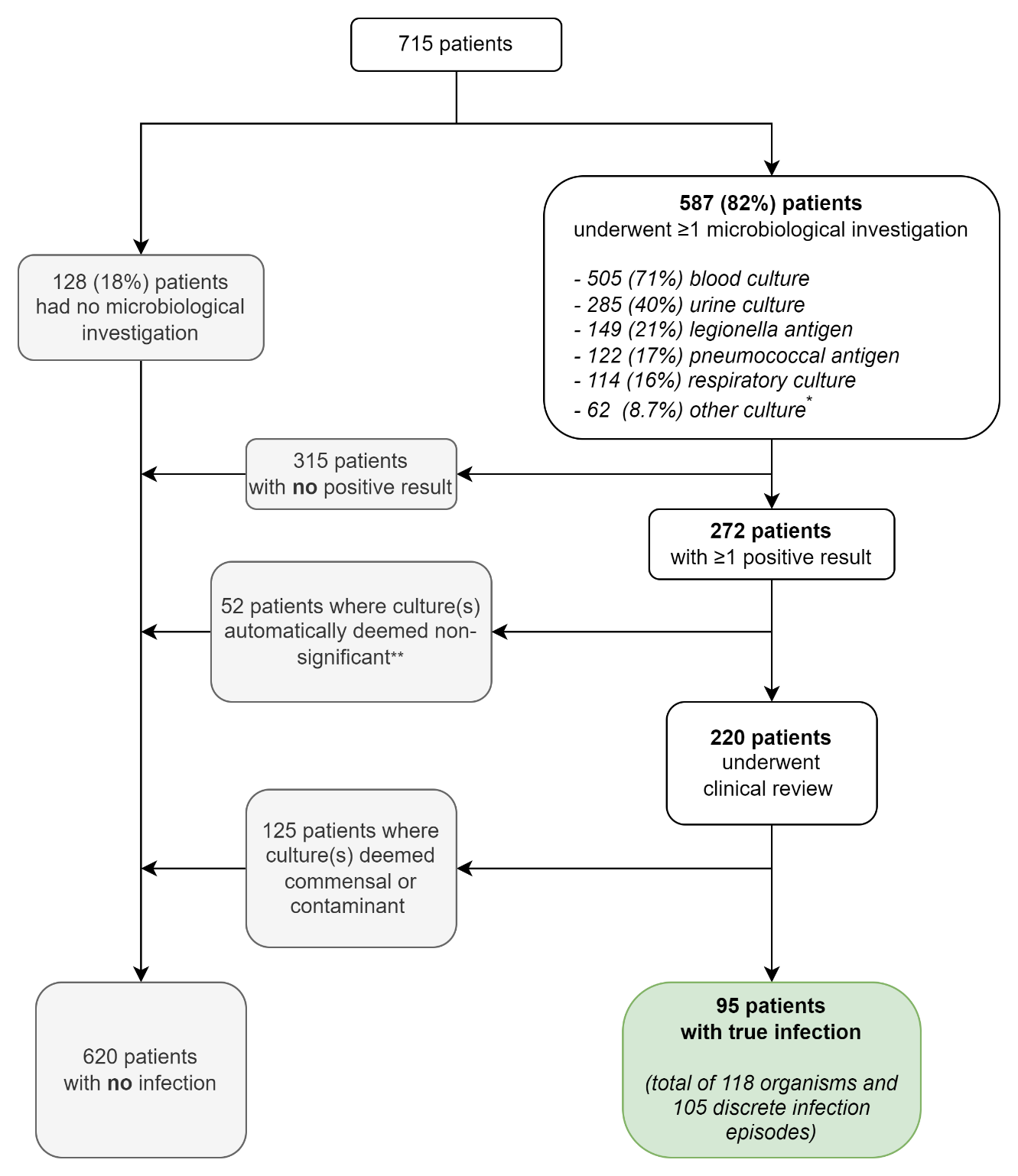 *other cultures (wound swabs, fluid/pus culture, line tip culture) were only recorded where positive so this may be an under-estimate ** see Supplementary Table 3 (S3) for list AntimicrobialsAntimicrobialsAntimicrobialsAmikacinAmoxicillinAmphotericinAnidulafunginAzithromycinBenzylpenicillinCaspofunginCefalexinCeftazidimeCeftriaxoneCefuroximeCiprofloxacinClarithromycinClindamycinCo-amoxiclavColistinCo-trimoxazoleDoxycyclineErtapenemErythromycinFidaxomicinFlucloxacillinFluconazoleFosfomycinGentamicinLevofloxacinLinezolidMeropenemMetronidazoleMoxifloxacinNitrofurantoinPiperacillinPivmecillinamPosaconazoleTeicoplaninTemocillinTigecyclineTrimethoprimVancomycinVoriconazoleImmunosuppressantsImmunosuppressantsImmunosuppressantsDexamethasoneHydrocortisonePrednisoloneMethylprednisoloneTocilizumab*exposure to immunosuppressant defined as any single dose of tocilizumab or >1 dose of ≥30mg prednisolone or equivalent (≥4.5mg dexamethasone, 120mg hydrocortisone, 24mg methylprednisolone)DexamethasoneHydrocortisonePrednisoloneMethylprednisoloneTocilizumab*exposure to immunosuppressant defined as any single dose of tocilizumab or >1 dose of ≥30mg prednisolone or equivalent (≥4.5mg dexamethasone, 120mg hydrocortisone, 24mg methylprednisolone)DexamethasoneHydrocortisonePrednisoloneMethylprednisoloneTocilizumab*exposure to immunosuppressant defined as any single dose of tocilizumab or >1 dose of ≥30mg prednisolone or equivalent (≥4.5mg dexamethasone, 120mg hydrocortisone, 24mg methylprednisolone)Respiratory:All Candida spp.Coagulase-negative staphylococci“Upper respiratory tract flora” where not otherwise specifiedUrine:“Mixed growth” without a predominant speciesCoagulase-negative staphylococci, except for Staphylococcus saprophyticusWound swabs:Any isolate other than Staphylococcus aureus, Staphylococcus lugdunensis or beta-haemolytic streptococci, e.g. Group A streptococcusThe above results were automatically deemed non-significant without need for further review. All other positive cultures were included for detailed clinical review to assess for true infection.Variables of interestData sourceMethod of assessmentCOVID-related infectionsLaboratory information management system (LIMS); electronic patient records (including clinical notes, laboratory data and radiological images)Medical reviewOther infection variables (species, site)As aboveAs aboveAntimicrobial Days of TherapyElectronic prescribing recordAutomatic extraction and calculationOther antimicrobial variables (class, number of courses)As aboveAs aboveReceipt of high-dose immunosuppressionElectronic prescribing recordMedical reviewDemographics (age, gender) and observations (serial oxygen saturations, receipt of supplementary oxygen)Electronic patient recordAutomatic extractionClinical data (comorbidities, ICU admission, need for organ support, days of hospital stay, days of follow-up, in-hospital mortality)Electronic patient recordManual extraction